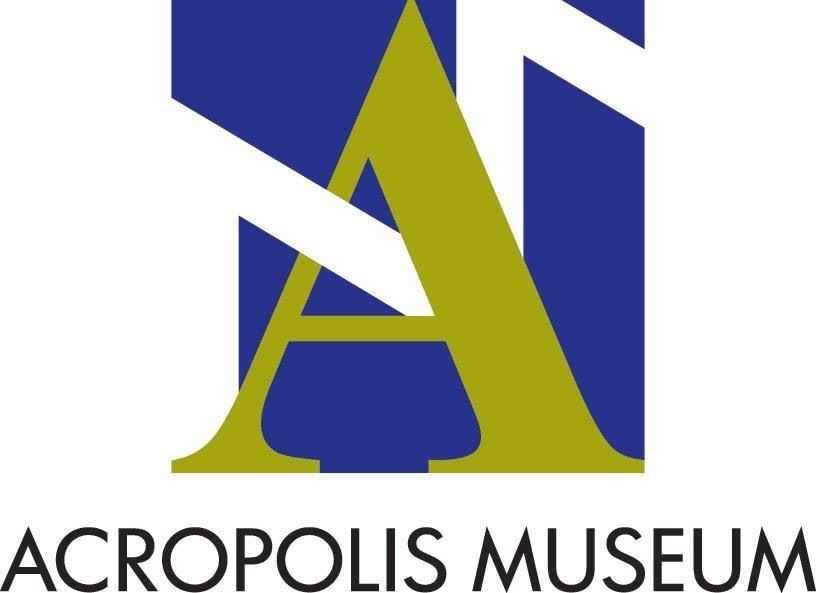 APPLICATION FOR PERMISSION TO STUDY MUSEUM MATERIALPersonal DetailsApplicant (Name and Organization):Address:Telephone:Fax:Email:Profession:The material will be used for: (underline)1. Study	2. Publication	3. PhD thesis	4. University Dissertation5. PhotographyGive a short description of your study:In case of publication Publication Details: Author/Editor : Publisher:Title of publication:Type of publication:No. of copies: Estimated retail price:Dated of proposed circulation: Production (countries): Distribution (countries): Languages:Publisher’s adress:Tel. & fax & e-mail:The material will be used in an electronic format? (underline)  YES	- NO Type of electronic format:In case of use of image on the web: (underline)1. Low resolution 72 dpi	2. High resolution (μέχρι 300 dpi)Duration of use of the material:Website URL:Website genre:Languages:Preferred date/hours of visit:Duration of study in the Museum (hours/days):General takes within the Museum: (underline)1. Courtyard Area	2. Ground floor / Gallery of the Acropolis Slopes3. Level 1 / Archaic Gallery	4. Level 1 / Propylaia-Temple of Athena Nike-Erechtheion5. Level 1 / 5th B.C. to the end of antiquity.	6. Level 3 / Parthenon Gallery7. Archaeological ExcavationObjects that will be studied and photographed (specify the view of the object that will be photographed):Catalogue/Inventory No.	Title	View1.2.3.4.5.6.7.8.9.10.(please attach additional sheet as necessary)Is the material you are going to study published? Please mention bibliography and references:In case you are granted permission by the Museum to study unpublished material, the duration of the permission for study and publication is subject to the applicable Greek legislation.Non-authorized commercial use or publication of the photographic and filming material is prohibited by legislation on intellectual property (copyright).In case of publication, I undertake to submit two hard copies of my study for the Acropolis Museum Library.I, the undersigned applicant, declare that I have read and accept the following “ Terms and conditions”.Date:Name of the applicant:Signature: